LAMPIRANLampiran 1 – Logo Usaha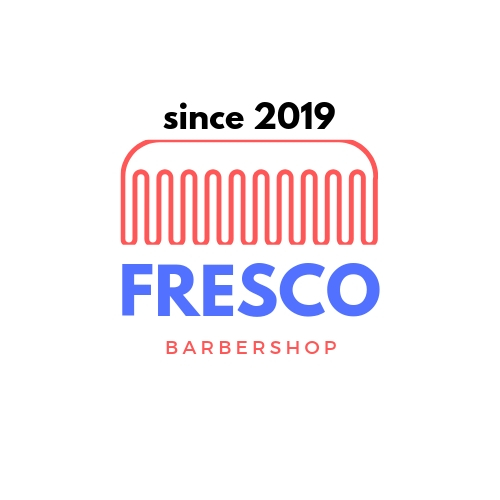 Lampiran 2 – Promosi Fresco Barbershop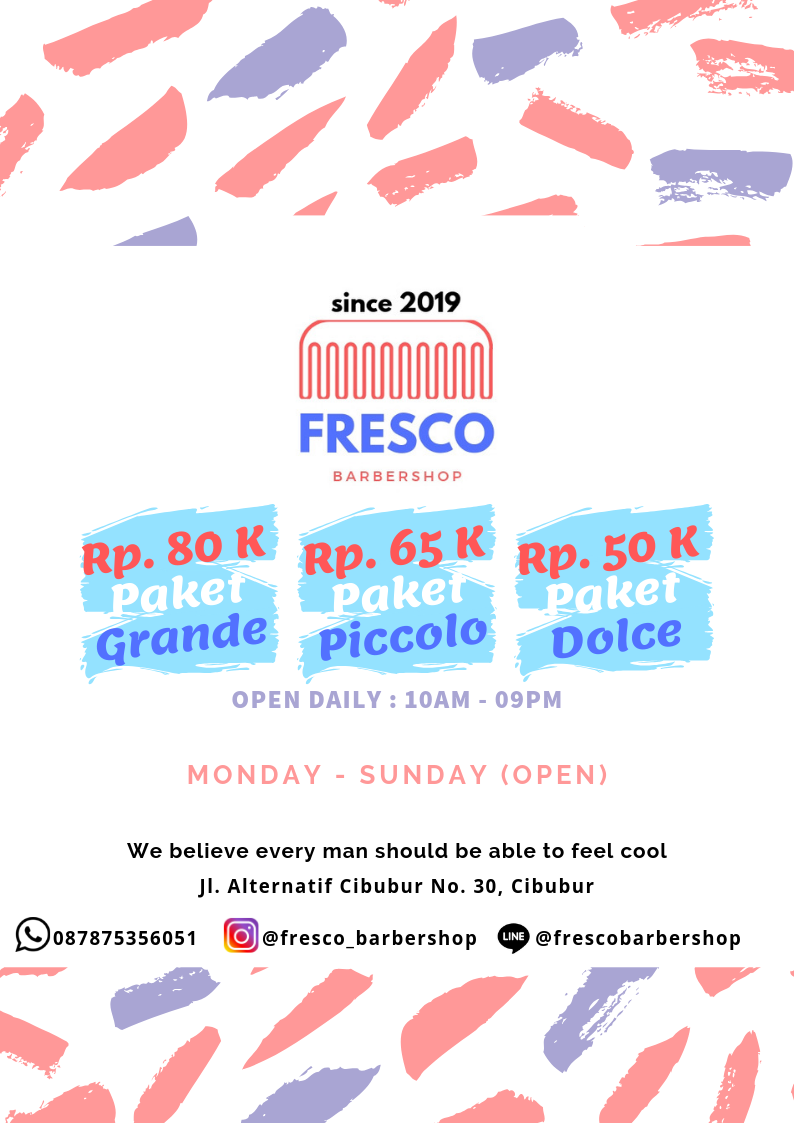 Lampiran 3 – Instagram Fresco Barbershop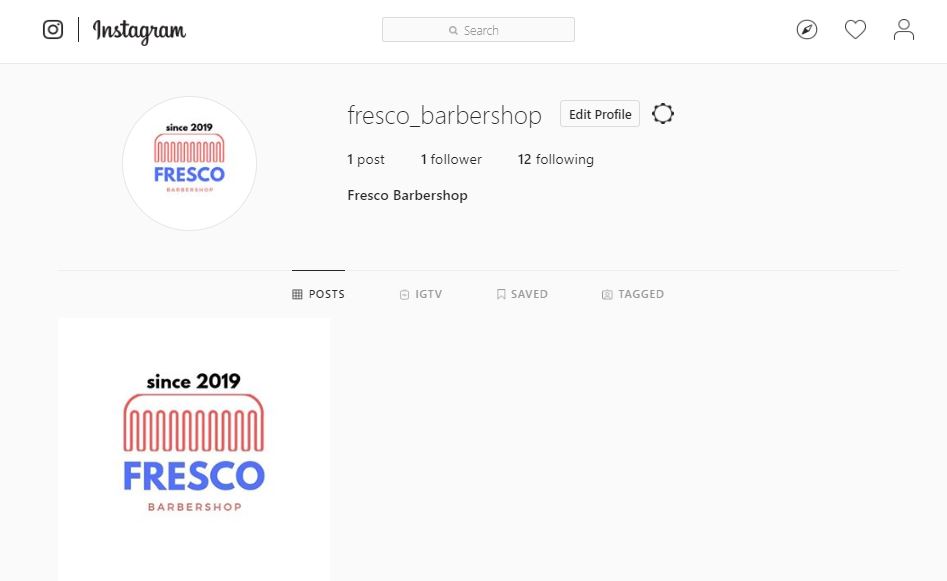 Lampiran 4 – Laporan Inflasi 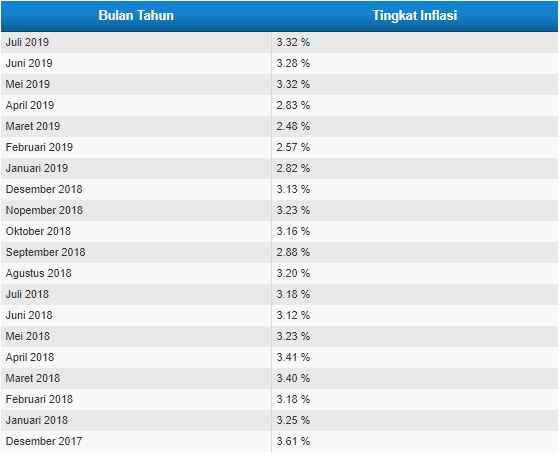 Lampiran 5 – Respon Kuisioner Fresco Barbershop 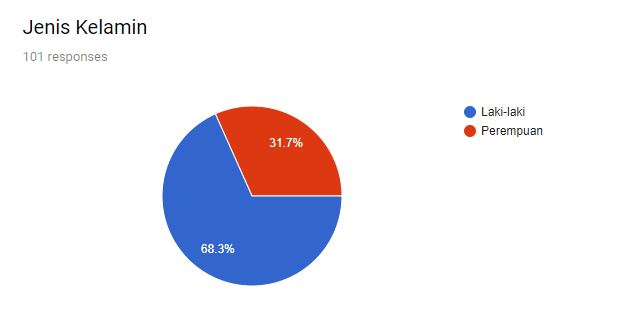 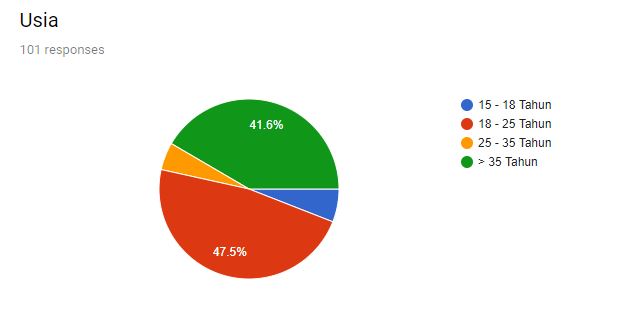 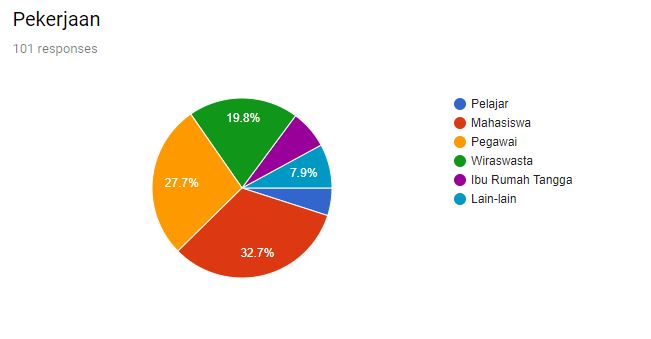 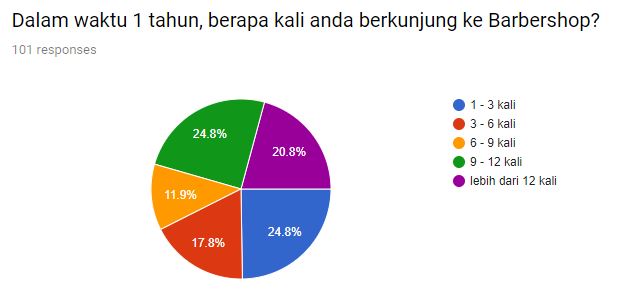 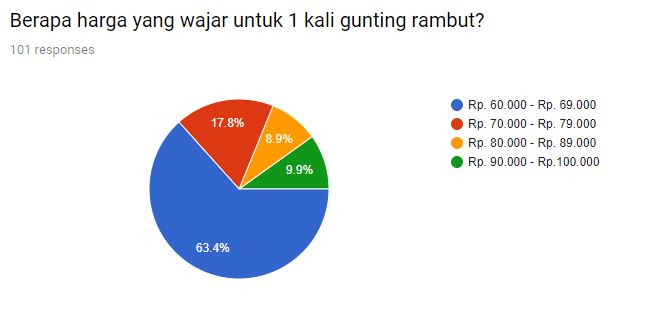 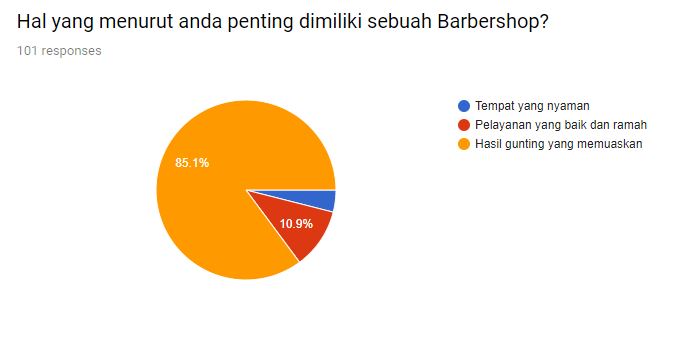 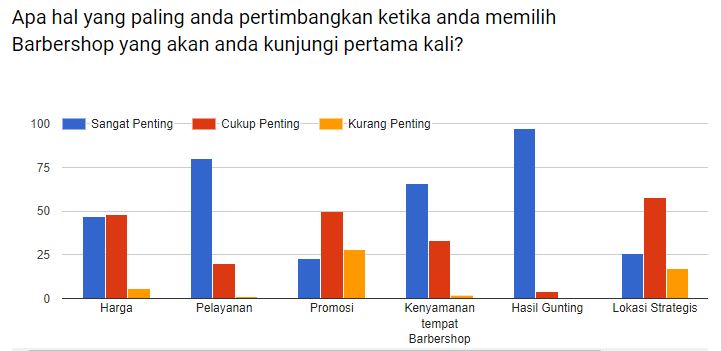 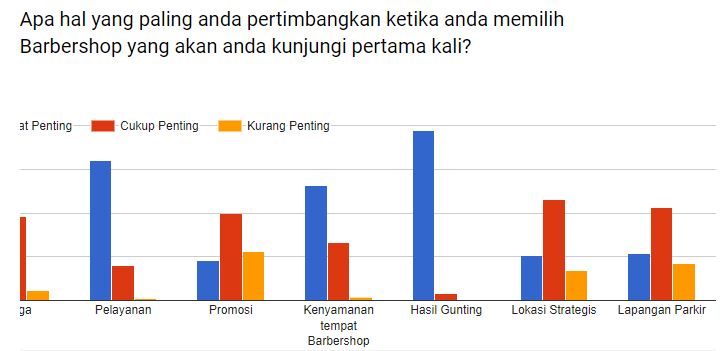 Lampiran 6 – Tarif Dasar Listrik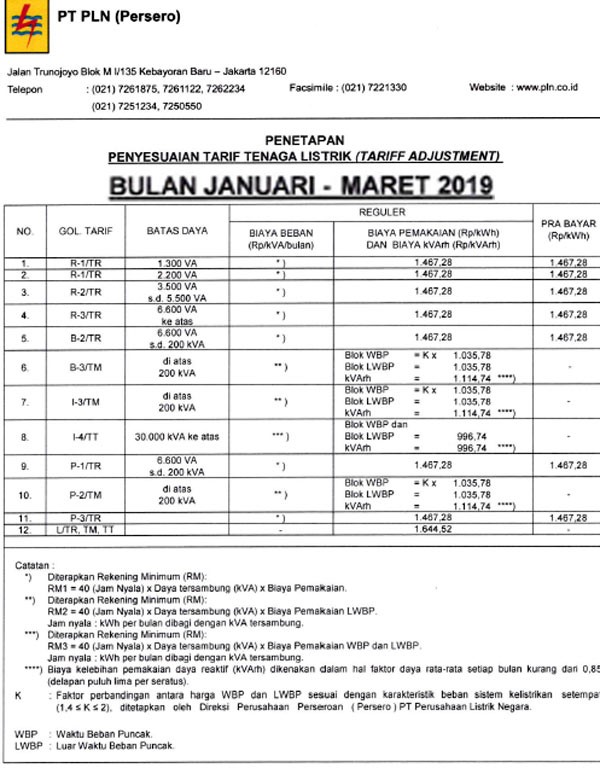 